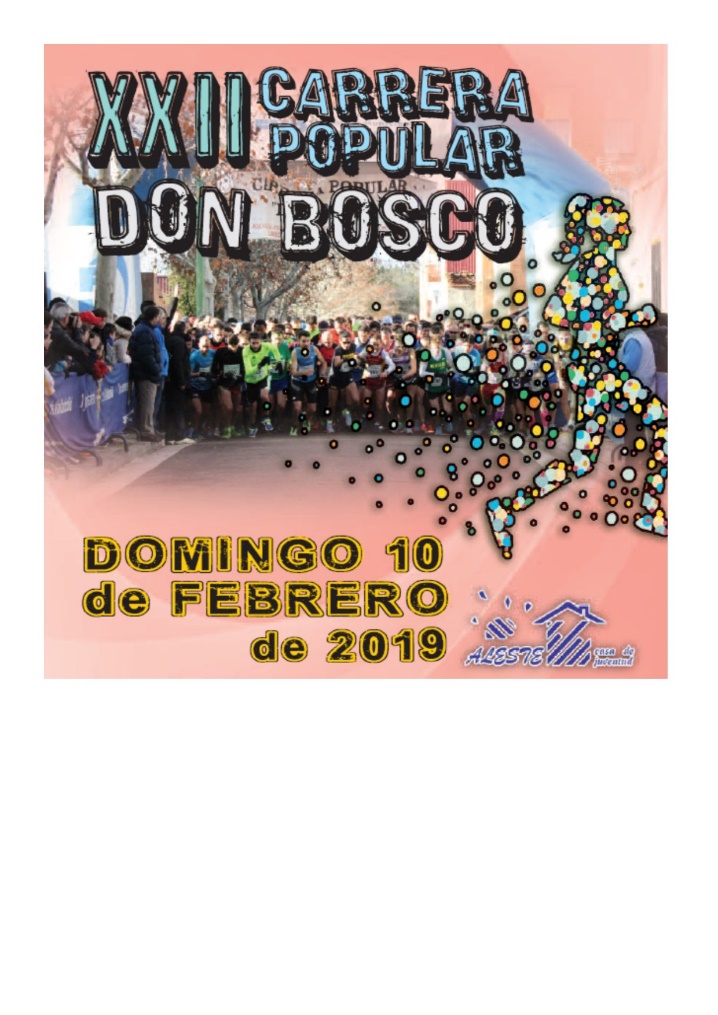 XXII CARRERA POPULAR DON BOSCO10 de febrero de 2019DOSSIER de PRENSA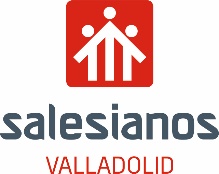 CASA DE JUVENTUD ALESTEC/ Pajarillos, 1 – 47012 VALLADOLID - info@alestecasaj.org - 983 302 8231.-  XXII CARRERA POPULAR DON BOSCOEl próximo 10 de febrero tendrá lugar una de las carreras más tradicionales de la ciudad de Valladolid.En este “boom” del “running”, con un continuo aumento de acontecimientos deportivos de este tipo, la Carrera Popular Don Bosco, sigue destacando en su edición número 22, como una de las carreras más significativas de la ciudad, por su marcado carácter popular e integrador, con un amplio abanico de categorías, edades y capacidades, con circuitos diversificados. El calificativo de “popular”, además de formar parte del nombre de la carrera, se concreta en que permanece como uno de los pocos eventos de este tipo que todavía es GRATUITO, lo que favorece la participación general y, de un modo especial, facilita el que se convierta en un evento para toda la familia.Un punto fuerte de la carrera es la amplia participación de voluntarios/as en la organización y realización de la misma: cerca de 100 personas dedican su tiempo el mismo día de la carrera o en algunos de los momentos organizativos previos a la misma.No sería posible mantener el planteamiento gratuito de la carrera si no fuera por el apoyo de las 50 entidades colaboradoras: desde muchas de las tiendas y negocios del barrio, hasta grandes empresas; algunas con aportaciones económicas y otras con colaboraciones en material. Cada uno desde sus posibilidades, contribuyen a mantener el espíritu popular de la carrera. Queremos subrayar de un modo muy especial a la Fundación Municipal de Deportes como principal colaborador en este proyecto.La carrera se convierte además en un acto solidario, ya que todos los donativos particulares que se reciben, tanto en la fase de inscripción como el mismo día de la carrera, van destinados a los Programas Sociales que la Casa de Juventud Aleste realiza, de un modo especial en atención a los niños/as con menos posibilidades del barrio y de la ciudad.2.- UNA DECENA DE CARRERAS DON BOSCO EN ESPAÑA - SALESIANOSLos salesianos participarán en una decena de carreras populares y otras competiciones deportivas en torno al 31 de enero con motivo de la fiesta de su fundador, Don Bosco, que consideraba el deporte como una herramienta de pedagogía.En Castilla y León, además de Valladolid, destaca la carrera de Salamanca, que ya va por la XXIV edición y en la que participan cerca de 2.000 corredores. La competición se realizó el 31 de enero y está organizada por el Colegio Salesianos Pizarrales.Así, en Madrid se ha disputado el 49 Cross Municipal Don Bosco el domingo 3 de febrero en los alrededores del Colegio Salesianos Carabanchel. Al igual que en los últimos años, la prueba tiene una finalidad solidaria gracias a la colaboración de la ONG salesiana Jóvenes y Desarrollo.El día 27 de enero se dio el pistoletazo de salida al IV 'TheBoscoRun' en Barcelona, una carrera con la que se pretende recaudar fondos para un proyecto de refuerzo escolar impulsado por el Colegio Salesians Sarrià y los Servicios Sociales del Ayuntamiento de Barcelona.También se ha disputado la V Carrera Solidaria Don Bosco de Jerez el dia 20 de enero. El 3 de febrero,más de mil personas corrieron en el XXVII Fondo Popular Don Bosco en Mérida, que recogió donativos para que la ONG Mensajeros de la Paz de Extremadura pueda ayudar a familias en riesgo. Más al norte, en Urnieta (Guipúzcoa), se disputará el 18 de febrero el IV Cross Don Bosco.3.- OTROS DATOS DE INTERÉSEstamos en la fase final de inscripción. Se puede realizar en la sede de la entidad (c/ Pajarillos, 1), de 17.30 a 19.30 h., o a través de su página web: www.alestecasaj.org/carrera-popular, hasta el jueves 7 de enero. Se pueden recoger los dorsales de lunes a viernes (en el horario de inscripción) y hasta el sábado 9 de febrero (de 11,00 a 14,00h). El día de la carrera NO se podrá recoger los dorsales, excepto aquellos que residan fuera de la ciudad de Valladolid, que podrán hacerlo de 9.00 a 9.45 h.Más información:Rogelio Arenal Llatadireccion@alestecasaj.orgDirector Casa de Juventud ALESTE4.- OBJETIVOS DE LA XXI CARRERA POPULAR DON BOSCOGenerar un día de fiesta y convivencia en torno al Deporte como alternativa educativa.Hacer partícipe a la ciudad de Valladolid de otra visión de nuestro barrio.Trabajar en red con organismos, entidades, asociaciones.Fomentar el voluntariado en el barrio asumiendo sus responsabilidades concretas.Apostar por un deporte abierto, que se convierte en un servicio social, al que todos tienen la posibilidad de acceder.Favorecer un deporte no elitista que potencie una dimensión popular de alta convocatoria.5.- ORGANIZACIÓN: CASA DE JUVENTUD ALESTEComo Centro Juvenil Salesiano nació por el año 1972, enmarcado en un barrio con grandes deficiencias sociales. En su origen es un proyecto asociativo que se ha convertido en un agente dinamizador del barrio con el fin de lograr una mayor calidad de vida de todos sus habitantes y, en especial, de los más jóvenes.En el año 1995 se constituyó legalmente como Casa de Juventud y, al año siguiente, como Entidad Prestadora de Servicios Sociales, en un esfuerzo por seguir ofreciendo programas de carácter socioeducativo a los/as niños/as, adolescentes y jóvenes de la zona Este de Valladolid, con una finalidad educativa y preventiva especialmente para aquellas personas y colectivos que presentan mayores dificultades de inserción social y laboral. No solamente hay una intervención socioeducativa, sino que se fomenta el asociacionismo y el protagonismo juvenil contribuyendo a dar cabida a varias asociaciones de todo tipo de edades (Asociación Juvenil “Arco Iris”, Club deportivo “Don Bosco”, Club Deportivo Aleste y Asociación Cultural “El Candil”).Dispone de unas amplias instalaciones donde numerosos voluntarios, unos 140, desarrollan su labor de voluntariado con generosidad e ilusión.La Casa de Juventud Aleste trabaja también en coordinación con otros colectivos del barrio y realiza actividades específicas.La Casa de Juventud Aleste desde el 2015 ha sido declarada ENTIDAD DE UTILIDAD PÙBLICA. 6.- FILOSOFÍA DE FONDO. CARACTERISTICAS EDUCATIVAS DEL DEPORTE DESDE LA CASA DE JUVENTUD ALESTEDEPORTE POPULAR NO ELITISTA. Quiere ser un deporte abierto, que se convierte en servicio social, al que todos tienen la posibilidad de acceder. Deporte no elitista que favorece una dimensión popular de alta convocatoria.DEPORTE HUMANIZADOR. Fomentando la cooperación y la amistad, y evitando antagonismos. Valorando lo educativo frente a lo competitivo. Colocando a la persona por encima de la organización, del espectáculo o de los resultados. Situando el deporte en el lugar que le corresponde dentro de la jerarquía de valores que debe orientar la vida de los jóvenes. Es un medio para desarrollar aspectos del crecimiento físico y psicológico. Favorece la dimensión social.DEPORTE PLATAFORMA DE ENCUENTRO. Favorece el encuentro entre los mismos deportistas; entre animador deportivo y el joven, entre el animador deportivo y el entorno del joven. Familia y diálogo, con estilo familiar. Crea en los participantes relaciones personales de confianza y diálogo, con estilo familiar.DEPORTE PREVENTIVO. Previene situaciones de riesgo. Acoge con predilección a niños y niñas, adolescentes y jóvenes en situaciones difíciles y con necesidades apremiantes. Favorece la autoestima y la visión positiva del propio crecimiento. Ofrece la plataforma para llevar una vida saludable.DEPORTE FLEXIBLE Y CREATIVO. Está abierto a nuevas experiencias que no terminan en la práctica deportiva en los campos de juego, sino que se orientan hacia la educación integral. Está atento a las necesidades educativas especiales que tienen algunos jóvenes.DEPORTE ENMARCADO EN UN PROYECTO EDUCATIVO PASTORAL. Se halla integrado dentro del proyecto educativo pastoral de la Obra Salesiana de Valladolid. Se presenta como respuesta a las necesidades profundas y de crecimiento integral de la persona.DEPORTE ESTRUCTURADO Y ORGANIZADO. Se desarrolla desde proyectos concretos que tienen una serie de objetivos, estrategias y evaluación. Cuenta con medios e itinerarios formativos para los animadores deportivos. Se relaciona con otras entidades deportivas, colaborando con todos en bien de la juventud.